8 Νοεμβρίου, 2022ΔΕΛΤΙΟ ΤΥΠΟΥΕΓΓΡΑΦΕΣ ΜΗΧΑΝΟΚΙΝΗΤΩΝ ΟΧΗΜΑΤΩΝ: ΙΑΝΟΥΑΡΙΟΣ - ΟΚΤΩΒΡΙΟΣ 2022Συνολικές Εγγραφές -4,2%Η Στατιστική Υπηρεσία ανακοινώνει την έκδοση της έκθεσης "Εγγραφές Μηχανοκίνητων Οχημάτων" που καλύπτει την περίοδο Ιανουαρίου-Οκτωβρίου 2022.Κατά τον Οκτώβριο 2022, οι συνολικές εγγραφές μηχανοκίνητων οχημάτων έφτασαν τις 2.481, σημειώνοντας μείωση 6,2% σε σχέση με 2.646 τον Οκτώβριο 2021. Οι εγγραφές επιβατηγών αυτοκινήτων σαλούν μειώθηκαν κατά 7,1% στις 1.862 από 2.005 τον Οκτώβριο 2021.Οι κυριότερες εξελίξεις που σημειώθηκαν στις εγγραφές οχημάτων κατά την περίοδο Ιανουαρίου-Οκτωβρίου  2022, σε σύγκριση με την αντίστοιχη περίοδο του 2021, συνοψίζονται στα ακόλουθα:(α) Ο συνολικός αριθμός των εγγραφέντων οχημάτων μειώθηκε κατά 4,2% την περίοδο Ιανουαρίου-Οκτωβρίου 2022 και έφτασε τις 29.062, σε σύγκριση με 30.345 κατά την ίδια περίοδο του 2021.(β) Οι εγγραφές επιβατηγών αυτοκινήτων σαλούν μειώθηκαν κατά 1,3% και έφτασαν τις 23.045, σε σύγκριση με 23.341 την αντίστοιχη περίοδο του 2021. Από το σύνολο των επιβατηγών αυτοκινήτων σαλούν, 9.895 ή 42,9% ήταν καινούρια και 13.150 ή 57,1% ήταν μεταχειρισμένα αυτοκίνητα. Τα αυτοκίνητα ενοικίασης ειδικότερα παρουσίασαν αύξηση 67,8% στα 3.669.(γ) Οι εγγραφές λεωφορείων αυξήθηκαν στις 72 την περίοδο Ιανουαρίου-Οκτωβρίου 2022, από 48 την ίδια περίοδο του 2021.(δ) Οι εγγραφές των οχημάτων μεταφοράς φορτίου μειώθηκαν στις 3.181 την περίοδο Ιανουαρίου-Οκτωβρίου 2022, σε σύγκριση με 3.440 την αντίστοιχη περίοδο του 2021, σημειώνοντας μείωση 7,5%. Συγκεκριμένα, τα ελαφρά φορτηγά μειώθηκαν κατά 1,3% στα 2.559, τα βαριά φορτηγά κατά 21,6% στα 313, οι ελκυστήρες δρόμου (ρυμουλκά) κατά 52,2% στους 76 και τα οχήματα ενοικίασης κατά 19,4% στα 233.(ε) Οι εγγραφές μοτοποδηλάτων < 50κε μειώθηκαν στις 214 την περίοδο Ιανουαρίου-Οκτωβρίου 2022, σε σύγκριση με 228 κατά την ίδια περίοδο του 2021. (στ) Οι εγγραφές μοτοσικλετών > 50κε μειώθηκαν κατά 23,9% στις 2.239 την περίοδο Ιανουαρίου-Οκτωβρίου 2022, σε σύγκριση με 2.941 την ίδια περίοδο του 2021.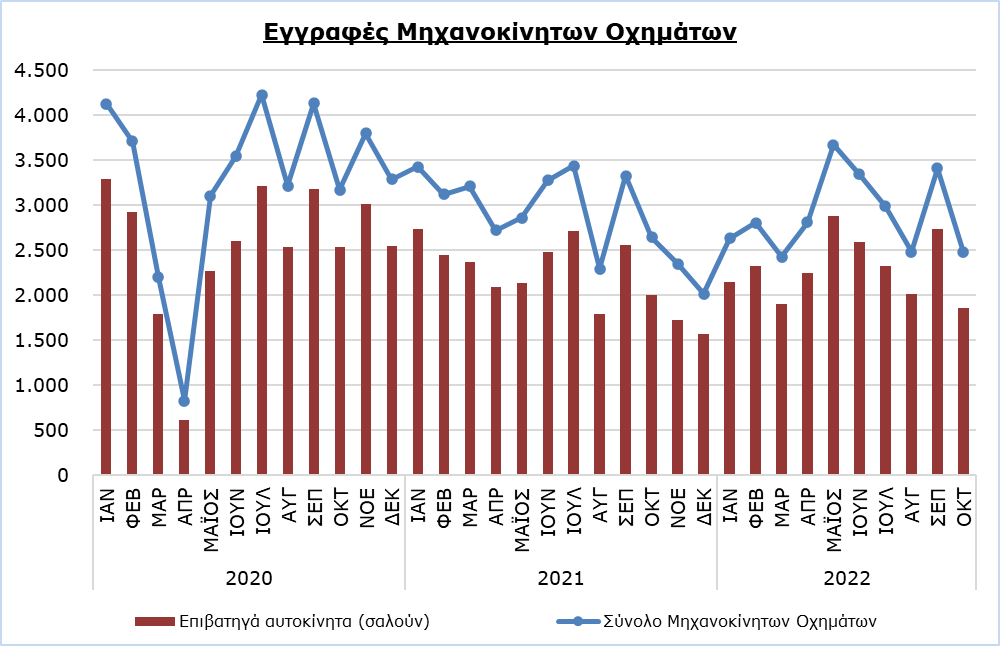 ΜΕΘΟΔΟΛΟΓΙΚΕΣ ΠΛΗΡΟΦΟΡΙΕΣΣκοπός και κάλυψηΣτοιχεία για τις Εγγραφές Μηχανοκίνητων Οχημάτων συλλέγονται σε μηνιαία βάση. Αφορούν τις νέες εγγραφές μηχανοκίνητων οχημάτων όπως καταγράφονται από το Τμήμα Οδικών Μεταφορών.Οι εγγραφές παρουσιάζονται κατά κατηγορία, μάρκα, τύπο ενέργειας, νέα ή μεταχειρισμένα, κυβική ικανότητα κινητήρα, χώρα κατασκευής και προέλευσης και άλλα χαρακτηριστικά των οχημάτων, με βάση τις πληροφορίες που τηρεί η Υπηρεσία Εγγραφής Μηχανοκίνητων Οχημάτων στο Τμήμα Οδικών Μεταφορών.Συλλογή στοιχείωνΗ συλλογή των δεδομένων γίνεται από τη Στατιστική Υπηρεσία, η οποία λαμβάνει τα απαραίτητα δεδομένα από το Τμήμα Οδικών Μεταφορών. Ορισμοί«Μηχανοκίνητο όχημα» σημαίνει οποιοδήποτε όχημα με κινητήρα, ο οποίος αποτελεί το μοναδικό μέσο προώθησής του,  που προορίζεται για οδική χρήση και χρησιμοποιείται κυρίως για τη μεταφορά προσώπων ή εμπορευμάτων, δηλαδή:Επιβατηγά αυτοκίνητα τύπου σαλούν, τα οποία περιλαμβάνουν ιδιωτικά αυτοκίνητα, ταξί, αυτοκίνητα ενοικίασης, εκπαιδευτικά οχήματα και οχήματα για αναπήρουςΛεωφορεία, ιδιωτικά και δημόσιας χρήσηςΟχήματα μεταφοράς φορτίου, τα οποία περιλαμβάνουν βαριά και ελαφρά οχήματα μεταφοράς φορτίου και ελκυστήρες δρόμου (ρυμουλκά)Μοτοποδήλατα ή Μοτοσικλέτες, τα οποία περιλαμβάνουν μοτοποδήλατα, τρίκυκλα, μοτοσικλέτες και μοτοσικλέτες ενοικίασηςΕλκυστήρες, γεωργικής και μη γεωργικής χρήσηςΆλλα οχήματα, τα οποία περιλαμβάνουν οδοστρωτήρες, μηχανοκίνητους γερανούς, βαριά οχήματα και άλλα οχήματα ειδικού τύπου και χρήσης.Μηνιαία έκδοσηΗ έκθεση «Εγγραφές Μηχανοκίνητων Οχημάτων» δημοσιεύεται σε μηνιαία βάση από το 1982 και πωλείται προς €10,00 το αντίτυπο. Επίσης, διατίθεται δωρεάν σε ηλεκτρονική μορφή στη διαδικτυακή πύλη της Στατιστικής Υπηρεσίας.Για περισσότερες πληροφορίες:Πύλη Στατιστικής Υπηρεσίας, υπόθεμα ΥπηρεσίεςCYSTAT-DB (Βάση Δεδομένων)Προκαθορισμένοι Πίνακες (Excel)Εκδόσεις (Pdf)ΕπικοινωνίαΆντρη Μηλιδώνη: Τηλ.: 22602240, Ηλ. Ταχ.: amilidoni@cystat.mof.gov.cyΠίνακαςΚατηγορία Μηχανοκίνητων Οχημάτων Αριθμός Εγγραφών Αριθμός Εγγραφών Αριθμός Εγγραφών Αριθμός ΕγγραφώνΠοσοστιαία Μεταβολή (%)Ποσοστιαία Μεταβολή (%)Ποσοστιαία Μεταβολή (%)Κατηγορία Μηχανοκίνητων ΟχημάτωνΟκτ 2022Οκτ 2022Οκτ 2021Ιαν-Οκτ 2022Ιαν-Οκτ 2021Οκτ 2022/2021Ιαν-Οκτ2022/2021Επιβατηγά αυτοκίνητα1.8621.8622.00523.04523.341-7,1-1,3Λεωφορεία443724833,350,0Οχήματα μεταφοράς φορτίου3143143593.1813.440-12,5-7,5Μοτοποδήλατα < 50κε 1515821422887,5-6,1Μοτοσικλέτες > 50κε2502502462.2392.9411,6-23,9Ελκυστήρες1313714214485,7-1,4Άλλα οχήματα23231816920327,8-16,7Σύνολο2.4812.4812.64629.06230.345-6,2-4,2   Καινούργια1.2241.2241.27014.06314.080-3,6-0,1   Μεταχειρισμένα1.2571.2571.37614.99916.265-8,6-7,8